Tool 47 - Using an ‘about me’ wheel with migrantsAim: To suggest an activity for getting migrants to talk about themselves.Print one of the wheel templates on this page or the next. Then give a copy to each learner and ask them to think about their answers and note them down. If you want to change the headings to make them more relevant to your learners and/or to add icons to illustrate each section, or if prefer learners to be able to write on the wheel, use the version on the next page. Adults and older children can work by themselves, but younger children may need help. Allow learners to use translation apps. After they have finished thinking about their answers, put the learners in pairs or small groups so that they can use the wheel to talk about themselves or ask each other questions. The tool can be used in connection with Tool 48 - Getting recently arrived migrants to talk about themselves.Depending on the background and the age of participants you may wish to delete, change or add parts of the wheel. Other options include the following:My favourite hobbyMy favourite sports/playersMy favourite book/authorMy favourite storiesMy favourite cartoonsMy favourite clothesMy favourite school subjectsMy favourite video gamesMy favourite social networkA VERSION OF THE WHEEL TO WRITE ON/CHANGE/ILLUSTRATE WITH ICONS ETC.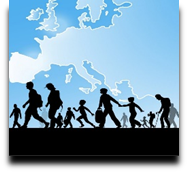 Language Support for Migrants
A Council of Europe Toolkit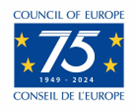 